  REPUBLIKA E SHQIPERISE 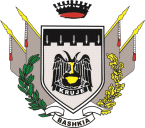                                             BASHKIA KRUJE 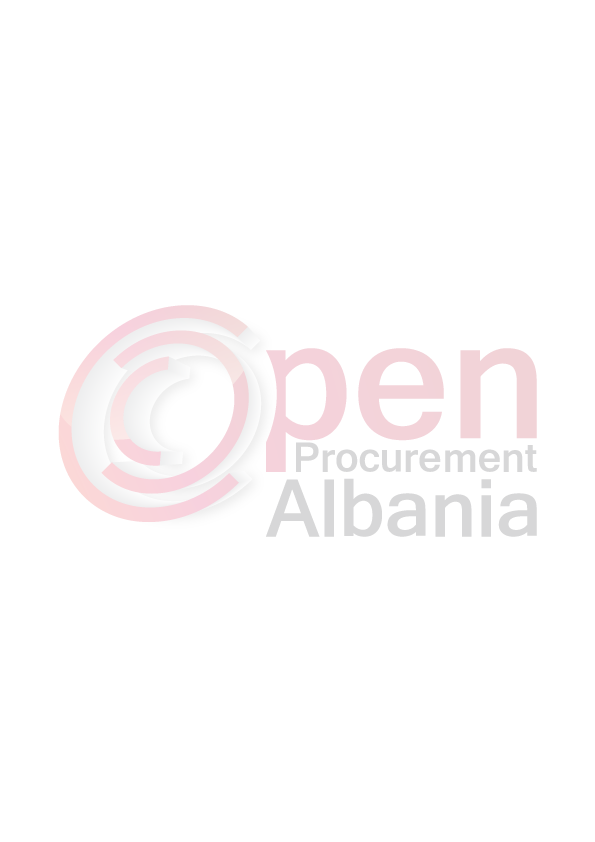 FTESË PËR OFERTËEmri dhe adresa e autoritetit kontraktorEmri Bashkia KrujeAdresa Qender KrujeTel/Fax 051122170E-mail bashkiakruje@yahoo.comFaqja e Internetit www.bashkia  kruje.gov.alAutoriteti kontraktor do të zhvillojë procedurën e prokurimit me vlerë të vogël me fond limit 379’167(treqind e shtatedhjete e nentemije e njeqindegjashtedhjete e shtate)  leke , pa t.v.sh.me objekt: Blerje buke gruri e bardhe  me feta per kopeshtet dhe cerdhet e Bashkise Kruje,sasia 6500 kgData e zhvillimit do të jetë 17.03.2016,ora 15.00 në adresën ëëë.app.gov.al Jeni të lutur të paraqisni ofertën tuaj për këtë objekt prokurimi me këto të dhëna (specifikimet teknike të mallit/shërbimit/punës): Blerje buke gruri e bardhe  me feta per kopeshtet dhe cerdhet e Bashkise Kruje,sasia 6500 kg Operatori ekonomik i renditur i pari, përpara se të shpallet fitues, duhet të dorëzojë pranë autoritetit kontraktor (në rastet kur kërkohet), dokumentet si më poshtë:Ekstrat leshuar nga QKR, Ekstrat historik ,vertetimin e leshuar nga tatim-taksat prane Bashkise /Njesise Administrative ,licensen e aktivitetit.Operatori ekonomik i renditur i pari, duhet të paraqitet pranë autoritetit kontraktor  deri ne 1 dite nga shpallja e fituesit.      (data dhe ora e përcaktuar nga autoriteti kontraktor)Afati i lëvrimit të mallit/realizimit të shërbimit/punës do të jetë deri ne fund te vitit duke filluar nga data e  lidhjes se kontrates.Në ofertën e tij, ofertuesit duhet të paraqesë të dhënat e plota të personit të kontaktit.TITULLARI I AUTORITETIT 	            Artur Bushi